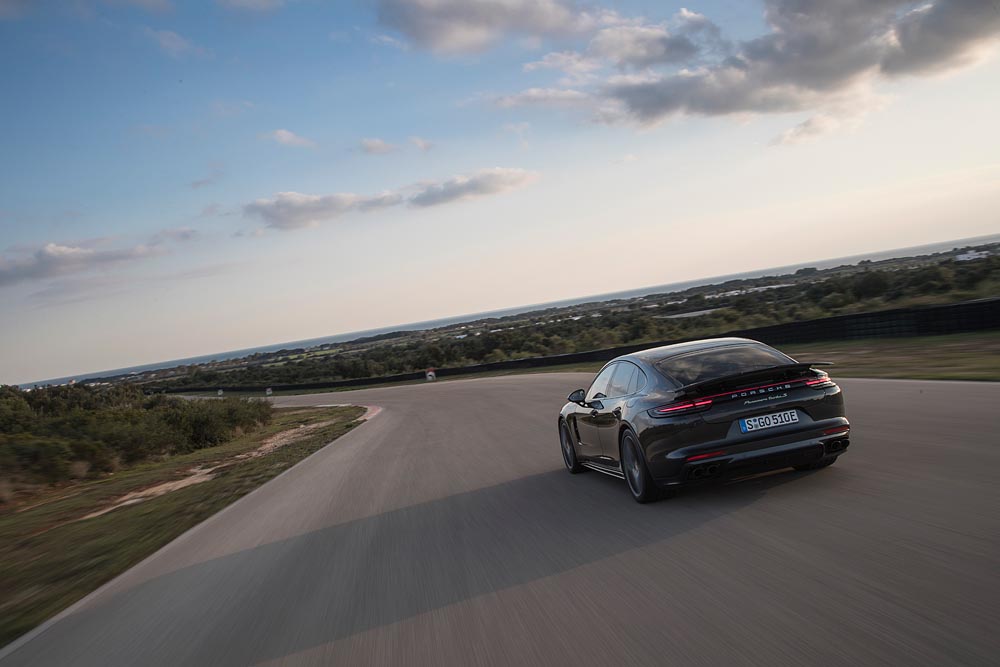 El nuevo Porsche Panamera Turbo S E-HybridDossier de prensaContenidoFavoritosEl Turbo S E-Hybrid es el modelo más potente de la serie PanameraEl buque insignia de la serie.
Por primera vez, y gracias al Turbo S E-Hybrid, un modelo con propulsión híbrida enchufable adopta la posición de buque insignia de una serie.Aceleración como un 911.
La nueva propulsión híbrida enchufable desarrolla un par motor de 850 Nm y el Gran Turismo acelera de 0 a 100 km/h en 3,4 segundos (Executive: 3,5 segundos).918 Spyder como ejemplo.
Se ha adaptado la estrategia de boost del 918 Spyder; la tracción electrónica no solo ofrece eficiencia, sino también un impulso adicional.Uso de energía sostenible.
El Panamera Turbo S E-Hybrid consume 2,9 l/100 km de combustible y 16,2 kWh/100 km de corriente según el nuevo ciclo de conducción europeo (NEDC).Sin emisiones locales.
Gracias a su autonomía totalmente eléctrica de hasta 50 km (según el NEDC), el Panamera Turbo S E-Hybrid se puede conducir una distancia considerable en modo puramente eléctrico.Equipamiento ampliado.
Modelo superior con equipamiento de serie ampliado que incluye suspensión neumática, frenos cerámicos, llantas de 21 pulgadas, chasis activo y sistema de sonido Bose®.Tracción total de serie.
El nuevo Panamera Turbo S E-Hybrid se suministra de fábrica con tracción total activa (Porsche Traction Management).Dos distancias entre ejes.
El Panamera Turbo S E-Hybrid se ofrece en China solamente como el modelo Executive con distancia entre ejes larga. En el resto de los mercados, esta misma variante se ofrece de forma opcional.ResumenNuevo modelo superior Panamera con el concepto de accionamiento del 918 SpyderCon una combinación sin precedentes de rendimiento, confort y eficiencia, el nuevo Panamera Turbo S E-Hybrid tiene una potencia de 680 CV (500 kW) y refleja la gran importancia de la electromovilidad para Porsche. Por primera vez, un híbrido enchufable es el modelo superior de una serie del fabricante de deportivos de Stuttgart. El Panamera Turbo S E-Hybrid, con una velocidad de hasta 310 km/h, está propulsado por un motor eléctrico (136 CV/100 kW) y un motor turbo V8 de gasolina (550 CV/404 kW). La estrategia de boost orientada al rendimiento de esta combinación de motores viene del superdeportivo 918 Spyder de Porsche. El Gran Turismo recorre hasta 50 km de forma puramente eléctrica y sin emisiones locales.La estrategia de boost persigue las máximas prestaciones y una alta eficiencia energéticaUna característica fundamental del Panamera Turbo S E-Hybrid es su impresionante desarrollo de potencia en cada rango de revoluciones. El par motor de 850 Nm está disponible justo por encima del régimen de ralentí (a partir de 1400 rpm); este valor permanece constante hasta 5500 rpm. La transmisión de fuerza al sistema de tracción total Porsche Traction Management (PTM) se realiza mediante la caja de cambios de doble embrague Porsche (PDK) con ocho velocidades. El motor eléctrico y el motor V8 aceleran el Porsche de 0 a 100 km/h en 3,4 segundos. Este valor es de 3,5 segundos para el modelo Executive con distancia entre ejes ampliada. La estrategia de boost deriva directamente del superdeportivo 918 Spyder. Por tanto, el motor eléctrico no solo garantiza una alta eficiencia energética, sino también impulso adicional: un turbo adicional eléctrico con el que Porsche consolida el posicionamiento del Panamera como deportivo entre los grandes turismos.Autonomía totalmente eléctrica y sin emisiones locales de hasta 50 kmLas altas prestaciones de conducción se contraponen a su bajo consumo. El consumo medio es de 2,9 l/100 km según el ciclo de conducción europeo (NEDC); el consumo de corriente es de 16,2 kWh/100 km. El modelo superior de la serie Panamera recorre en modo puramente eléctrico una distancia de hasta 50 km. Con esta autonomía eléctrica, muchos conductores del Panamera Turbo S E-Hybrid podrán ir en coche al trabajo sin generar emisiones locales. Ejemplo para Alemania: investigaciones del Ministerio Federal de Transportes e Infraestructura Digital de Alemania confirman que el 80 % de los conductores del país de origen del Panamera recorre menos de 50 km al día.La batería se carga en 2,4 horas mediante un cargador de a bordo de 7,2 kW con una conexión de 230 voltiosEl motor eléctrico del modelo híbrido se alimenta mediante una batería de iones de litio con refrigeración líquida de una capacidad energética de 14,1 kWh. La batería de alto voltaje integrada en la parte trasera del vehículo se carga completamente en menos de seis horas mediante la conexión de 230 voltios con diez amperios. Si, en vez del cargador de 3,6 kW de serie, se utiliza el cargador de a bordo de 7,2 kW opcional y una conexión de 230 voltios con 32 amperios, la batería del Panamera se carga en tan solo 2,4 horas. La carga también se puede iniciar mediante temporizador con el Porsche Communication Management (PCM) o la app Porsche Connect (para smartphone y Apple® Watch). Además, el Panamera Turbo S E-Hybrid está equipado de serie con una climatización del vehículo parado para refrigerar o calentar el habitáculo durante la carga con energía de la red eléctrica.Triada de prestaciones deportivas, confort para trayectos largos y eficienciaEl Porsche Panamera Turbo S E-Hybrid combina, como vehículo único de su segmento, la posibilidad de circular de forma totalmente eléctrica con las prestaciones de conducción de un verdadero deportivo y el confort de un turismo. En términos generales, el Panamera Turbo S E-Hybrid, como segundo modelo híbrido enchufable de la serie tras el Panamera 4 E-Hybrid (462 CV/340 kW), refleja la gran importancia que tiene la electromovilidad para Porsche.Porsche Dynamic Chassis Control Sport, suspensión neumática y ruedas de 21 pulgadas de serieEn el equipamiento de serie ampliado del Panamera Turbo S E-Hybrid se incluyen, además de la climatización del vehículo parado, Porsche Dynamic Chassis Control Sport (PDCC Sport) con Porsche Torque Vectoring Plus (PTV Plus), Porsche Ceramic Composite Brake (PCCB), servodirección Plus y ruedas de aleación ligera de 21 pulgadas con el diseño del 911 Turbo, entre otros elementos. El equipamiento estándar también incluye: elementos aerodinámicos adaptativos y una suspensión neumática de tres cámaras con Porsche Active Suspension Management (PASM). Además, la versión Executive está equipada de serie con dirección activa del eje trasero. Tecnología híbrida enchufable y tracción totalEl siguiente nivel de rendimiento híbridoTras el Panamera 4 E-Hybrid, propulsado por un motor biturbo V6 y un motor eléctrico, Porsche vuelve a demostrar con el nuevo Panamera Turbo S E-Hybrid el gran potencial de prestaciones de la tecnología híbrida. En el modelo superior de la serie, Porsche combina el motor eléctrico de 136 CV (100 kW) con un motor biturbo V8 de 550 CV (404 kW). Si ambos motores trabajan juntos, se alcanza una potencia de 680 CV (500 kW) y un par motor de 850 Nm. La estrategia de boost del accionamiento sigue la del 918 Spyder: por tanto, el motor eléctrico no solo garantiza una alta eficiencia energética, sino también impulso adicional: un turbo adicional eléctrico con el que Porsche consolida el posicionamiento del Panamera como deportivo entre los grandes turismos.Electric Clutch Actuator y caja de cambios PDK de ocho velocidades y cambio rápidoEl motor eléctrico y el motor de gasolina se conectan conjuntamente mediante un embrague montado en el módulo híbrido de Porsche. Este Electric Clutch Actuator (ECA) electromecánico ofrece tiempos de reacción breves y un gran nivel de confort. Para la transmisión de fuerza al sistema de tracción total activo de serie, el Porsche Traction Management (PTM), se utiliza una caja de cambios de doble embrague Porsche (PDK) de ocho velocidades y cambio rápido. La propulsión híbrida enchufable del nuevo modelo superior Panamera acelera de 0 a 100 km/h en 3,4 segundos (Panamera Turbo S E-Hybrid Executive: 3,5 segundos); el Gran Turismo tiene una velocidad máxima de 310 km/h.Batería de iones de litio con refrigeración líquidaEl motor eléctrico se alimenta mediante una batería de iones de litio con refrigeración líquida de una capacidad energética de 14,1 kWh. La batería de alto voltaje integrada en la parte trasera del vehículo se carga completamente en seis horas mediante la conexión de 230 voltios con diez amperios. Si, en vez del cargador de 3,6 kW de serie, se utiliza el cargador de a bordo de 7,2 kW opcional y una conexión de 230 voltios con 32 amperios, la batería del Panamera se carga en tan solo 2,4 horas. La carga también se puede iniciar mediante temporizador con el Porsche Communication Management o la app Porsche Connect (para smartphone y Apple® Watch). Además, el Panamera Turbo S E-Hybrid está equipado con una climatización del vehículo parado para refrigerar o calentar el habitáculo durante la carga con energía de la red eléctrica.Arranque con "E-Power" y clasificación energética A+El Panamera Turbo S E-Hybrid arranca siempre en el modo eléctrico "E-Power". El automóvil deportivo de cuatro puertas puede recorrer una distancia de hasta 50 kilómetros sin generar emisiones locales. Al pasar de un punto de presión en el acelerador o bajar de un determinado nivel de carga de la batería, el Panamera cambia al modo "Hybrid Auto", que hace uso de la potencia de ambos motores. El consumo para los modelos híbridos enchufables según el nuevo ciclo de conducción europeo (NEDC) es de 2,9 l/100 km de gasolina premium (66 g/km CO2) y 16,2 kWh/100 km de corriente. La eficiencia del nuevo Porsche Panamera Turbo S E-Hybrid para convertir energía en propulsión se demuestra con la obtención de la mejor clasificación energética en Alemania: A+. El modo "Hybrid Auto" utiliza la topología y la navegación para el ahorro de energíaEl Panamera Turbo S E-Hybrid integra de serie el paquete Sport Chrono y, con ello, el selector de modo integrado en el volante. El selector de modo y el Porsche Communication Management permiten seleccionar los diferentes modos de conducción. Además, se incluyen también los ya conocidos modos "Sport" y "Sport Plus" de los otros modelos Panamera con paquete Sport Chrono. Los modos "E-Power", "Hybrid Auto", "E-Hold" e "E-Charge" son específicos del accionamiento híbrido.TracciónDatos técnicos del motor eléctrico y el motor biturbo V8En el nuevo Porsche colaboran un motor eléctrico y un motor de gasolina V8 adaptado del Panamera Turbo. El motor eléctrico ofrece 136 CV (100 kW) (a 2800 rpm) y un par motor máximo de 400 Nm (hasta 2300 rpm). Motor biturbo V8 con 4,0 l de cilindrada y 770 Nm de par motorEl motor biturbo de ocho cilindros del Panamera Turbo S E-Hybrid es un desarrollo nuevo. Es compacto, más ligero y ofrece un potencia de 550 CV (404 kW) a entre 5750 y 6000 rpm; el motor de gasolina ofrece el par motor máximo de 770 Nm de forma constante en un intervalo de revoluciones de entre 1960 y 4500 rpm. En cuanto a su construcción, se trata de un motor con ocho cilindros en V montado longitudinalmente con un ángulo de 90 grados. Los cuatro árboles de levas de admisión y de escape, que pueden ajustarse en 50 grados, se accionan mediante una cadena. La cilindrada del cuatro válvulas es de 3996 cm3; la potencia específica llega a un nivel alto de 137,5 CV/l. Como característica técnica principal, el motor con inyección directa de gasolina V8 cuenta con un diseño turbo en posición central con dos turbocompresores en la V interna e inyectores centrales en la cámara de combustión. Otras características son las siguientes: circuito de aceite apto para los circuitos de carreras (su diseño constructivo compensa las aceleraciones transversales y longitudinales extremas) y revestimiento prácticamente sin desgaste de las superficies de los cilindros.Dos turbocompresores Twin-Scroll con hasta 2,0 bar de presión de sobrealimentaciónEl motor de gasolina V8 muestra una alta agilidad en todos los intervalos de revoluciones y prestaciones. Además, el motor de ocho cilindros ofrece un potente par motor desde revoluciones bajas. Esta característica de propulsión puede atribuirse, entre otras cosas, a la alimentación biturbo en el diseño turbo en posición central. Dos turbocompresores Twin-Scroll suministran aire comprimido a las cámaras de combustión del V8. Las turbinas que giran en sentido contrario garantizan altos valores de par motor incluso a bajas revoluciones. La presión de sobrealimentación máxima del turbocompresor es de 2,0 bar. Para cada turbocompresor, un compresor accionado por el flujo de gases comprime el aire de admisión. Para una respuesta óptima del motor, el guiado de este aire de proceso es de doble tramo; se deriva desde el exterior (tras haber pasado a través de los intercoolers montados a la izquierda y a la derecha antes del motor V8) a través de una mariposa de gases y desemboca en las bancadas izquierda y derecha. Los intercoolers garantizan que la temperatura del aire de proceso calentado por la compresión vuelva a caer de forma significativa. Esto aumenta la densidad del aire además del nivel de llenado del cilindro con oxígeno y, finalmente, la eficiencia. La inyección de combustible se realiza mediante inyectores colocados en el centro de la cámara de combustión con válvulas de inyección de alta presión. Con los inyectores, Porche implementa estrategias de inyección específicas para el arranque, el calentamiento rápido de los catalizadores, una fase de calentamiento breve y la inyección óptima con el motor en caliente. En función de la culata, se utiliza una bomba de alta presión. La presión de inyección máxima es de 250 bar.Tratamiento posterior de los gases de escape con catalizadores en la V internaEl motor V8 cuenta con un sistema de escape de doble tramo con catalizadores previos y principales, así como silenciadores delanteros y traseros. Al igual que el diseño turbo en posición central, el motor de ocho cilindros cuenta con catalizadores cerca del motor en la V interna; esta configuración permite que el sistema de depuración de gases de escape logre su temperatura de funcionamiento óptima de forma especialmente rápida. Además, el calentamiento de los catalizadores se acelera en la fase de arranque mediante la apertura de la válvula de derivación del turbocompresor.Conectividad y concepto de habitáculoPorsche Advanced Cockpit con indicaciones específicas del sistema híbridoUna característica especial del Porsche Panamera de segunda generación es su concepto de indicación y mando: el Porsche Advanced Cockpit de serie con paneles táctiles y pantallas que se pueden configurar de forma individual. Dos pantallas de siete pulgadas conforman el cuadro de mandos interactivo. El Panamera Turbo S E-Hybrid se diferencia del resto de versiones de la serie mediante el Power-Meter personalizado para el modo híbrido con un indicador en Verde Ácido y el anagrama "turbo S". El Power-Meter informa de la energía eléctrica consumida actualmente, así como de la energía obtenida a través de la recuperación, entre otros datos.Una pantalla táctil de 12,3 pulgadas en la consola central funciona como elemento de mando e indicación central del PMC, y en ella se pueden consultar distintos datos específicos del sistema híbrido. Igualmente de importantes para la práctica son el asistente para boost y el asistente híbrido. Ejemplo de asistente para boost: muestra la energía disponible para la función de boost. Ejemplo de asistente para híbrido: ofrece distintas indicaciones visuales como ayuda para la dosificación de la tracción eléctrica.Las características "Porsche E-Performance" incluyen el paquete Sport Chrono, incluido de serie en este caso, y el selector de MODO integrado en el volante. Este permite activar cuatro modos de conducción distintos. Se trata de los dos modos conocidos de otros modelos Panamera con paquete Sport Chrono, "Sport" y "Sport Plus", además del "botón Sport Response" para obtener el máximo rendimiento. También se añaden los dos modos "E-Power" y "Hybrid Auto", que son específicos del sistema híbrido. Otros dos modos, "E-Hold" y "E-Charge", se controlan mediante el Porsche Communication Management (PCM). (Para ver una visión general detallada de los modos específicos del sistema híbrido, consulte el capítulo "Siguiente nivel de prestaciones").Porsche Advanced Cockpit: elementos de indicación y manejo digitalizadosEn el Panamera viene equipado de serie el Porsche Advanced Cockpit. Los indicadores analógicos se han sustituido por pantallas de alta resolución. La única excepción es el cuentarrevoluciones analógico como homenaje al Porsche 356. Desde su posición ergonómica en el asiento, el conductor puede ver no solo el aspecto deportivo de la parte delantera con las aletas y los resaltes, sino también las dos pantallas de siete pulgadas ubicadas en su eje de visión y que en la configuración estándar muestran dos instrumentos circulares. En el centro, entre estas dos pantallas, se sigue encontrando el cuentarrevoluciones analógico con el Power-Meter integrado. Como es habitual en Porsche, la velocidad se muestra también en formato digital en el cuentarrevoluciones analógico. A su izquierda se encuentra el velocímetro virtual. En el centro se muestran indicaciones de los sistemas de asistencia e información específica del sistema híbrido. El instrumento se llama "Speed & Assist". A la derecha del cuentarrevoluciones y el Power-Meter se encuentra el indicador "Car & Info". Aquí se pueden personalizar o consultar los ajustes del vehículo, así como visualizar la información del ordenador de a bordo. Dos instrumentos circulares más pequeños junto a los indicadores "Speed & Assist" y "Car & Info" pueden ser personalizados por el conductor en un marco definido. Todo se maneja mediante los botones del volante multifunción.Porsche Communication Management (PCM)El salpicadero entre el conductor y el acompañante se controla mediante la pantalla táctil de 12,3 pulgadas del Porsche Communication Management (PCM). Una parte de la pantalla de inicio puede personalizarse mediante iconos. El manejo se caracteriza por un control gestual multitáctil; como en el caso de los smartphones o tabletas, se puede, por ejemplo, girar mapas en cualquier sentido con dos dedos. Además, la pantalla reconoce la escritura a mano. Esto permite al conductor escribir de forma sencilla el destino de navegación en la pantalla.En cuanto se acerca una mano al PCM, se abre mediante los sensores de proximidad una barra de submenú a la izquierda de la pantalla que ofrece más funciones relacionadas con el contexto. Si un menú tiene varias páginas, es posible desplazarse por ellas como en los smartphones, deslizando el dedo de un lado a otro del menú. En el lado derecho de la pantalla se pueden abrir iconos (conocidos como widgets) y personalizarlos en un diseño definido. Hay widgets para todos los gustos o situaciones, como información de la navegación, lista de reproducción actual o climatización. Los widgets complementan el menú principal del PCM con indicadores configurables individualmente. El PCM puede ampliarse con un cargador de CD/DVD, una radio digital, un sistema de sonido Burmester® (el sistema de sonido Bose® viene equipado de serie en el Turbo S E-Hybrid) y un sistema Porsche Rear Seat Entertainment.Control de las funciones híbridas mediante Porsche ConnectPorsche Connect Plus viene integrado de serie en las funciones del PCM. Esta interfaz al mundo online incluye, entre otros sistemas, Apple® CarPlay y la app Porsche Car Connect (PCC). Los conductores de los modelos híbridos del Panamera pueden acceder a los servicios Car Connect específicos del sistema híbrido a través de la app mediante smartphone y Apple® Watch. Esto incluye la gestión de la batería y de la carga, así como el control remoto de funciones híbridas. Ejemplo de gestión de la batería y de la carga: aquí se puede acceder a información importante sobre el estado de carga. Se muestran la autonomía puramente eléctrica y la total, el nivel de llenado actual de la batería híbrida y el tiempo de carga restante. Mediante el control remoto de las funciones específicas del sistema híbrido, se puede iniciar el proceso de carga o establecer cuándo debe haber terminado. El usuario también puede usar la app para controlar la climatización del vehículo parado de serie, lo que permite enfriar o calentar el habitáculo antes de arrancar el vehículo.Otras funciones del PCC que pueden controlarse mediante smartphone o Apple® Watch son Safety Services (asistencia por accidente y llamada de emergencia automática), Security Services, estadísticas del vehículo, estado del vehículo, Carfinder, Speedfencing, Geofencing y Porsche Vehicle Tracking System Plus (PVTS Plus). Con la función Speedfencing, la app avisa en cuanto el coche (conducido por un tercero) sobrepasa una velocidad definida; la función Geofencing envía un mensaje en cuanto el Panamera abandona una zona determinada. El PVTS Plus es un sistema de detección de robo con función de localización y seguimiento. También se integra en el PCM: un módulo de teléfono LTE con lector de tarjetas SIM, acceso inalámbrico a Internet (hotspot Wi-Fi), información de tráfico en tiempo real, Google® Earth y Google® Street View. Otro nivel de interacción online se logra mediante la app Porsche Connect (PCM Connect), que también forma parte del equipamiento de serie de Porsche Connect Plus. Con PCM Connect es posible, incluso antes de arrancar del vehículo, buscar un destino de navegación en el smartphone y Google, guardarlo como destino y transferirlo más tarde al PCM. También se pueden mostrar, gestionar e integrar en el guiado las entradas del calendario y los contactos con direcciones guardadas. Novedad: Las fotos del smartphone asociadas con datos de GPS pueden usarse también como destinos de navegación. Mediante PCM Connect, el Panamera también ofrece una selección ilimitada de emisoras de radio por Internet y temas musicales online. Las canciones están disponibles mediante servicios como Napster y radio.net.Mediante Connect Plus también se pueden usar apps (activables de forma sencilla en el PCM como opciones de menú) como "Plazas de aparcamiento" (búsqueda y disponibilidad de plazas de aparcamiento), "Precio del carburante" (búsqueda de gasolineras con indicación de precio del combustible), "Dictado de mensajes" (SMS por control por voz), "Twitter" (se leen los tweets y se muestra información), "Información de horarios de trenes", "Información de vuelos", "Tiempo" (en la ubicación actual o en el destino), "Información sobre eventos" y "Noticias".Direct Touch Control ordena las funciones de la consola centralEl área del PCM, con su pantalla de gran calidad y alta resolución, se mezcla de forma armónica con el concepto Black Panel de la consola central con una configuración Shift-by-wire para la caja de cambios de doble embrague Porsche (PDK). En la consola central, un panel de control con apariencia de cristal de alta calidad y teclas sensibles al tacto garantiza un control intuitivo de distintas funciones de control del vehículo y la climatización. Incluso las láminas de las toberas de ventilación central varían de forma eléctrica mediante un deslizador sensible. Los pasajeros de la parte trasera cuentan, además de con el climatizador automático de cuatro zonas de serie en el Panamera Turbo S E-Hybrid Executive, con un Black Panel de siete pulgadas para el manejo de las funciones de climatización e Infotainment.Dos sistemas de sonido con una potencia de 710 y 1.455 WEl Panamera Turbo S E-Hybrid está equipado de serie con un sistema de sonido Bose®. Datos de referencia: 14 altavoces con subwoofer pasivo, 14 canales de amplificación y una potencia total de 710 W. Como sistema opcional, Porsche ofrece para el modelo superior un sistema de sonido envolvente High End 3D de Burmester® con 1.455 W, 20 altavoces de control directo y un subwoofer activo. Dos puertos de carga USB adicionales y una toma de corriente de 12 voltios en la parte trasera garantizan que los smartphones y las tabletas reciben siempre la corriente óptima en el Panamera cuando se utilizan sus listas de reproducción como fuente multimedia para los sistemas de sonido de forma continua.Porsche Rear Seat EntertainmentDos pantallas táctiles de 10 pulgadas son el centro técnico y visual del Porsche Rear Seat Entertainment opcional. Las pantallas de alta resolución y con antirreflectante (1920 x 1200 píxeles) están enganchadas en los respaldos delanteros y se pueden utilizar también fuera del Panamera a modo de tabletas. El sonido del Rear Seat Entertainment se transmite a través de los altavoces integrados en las pantallas táctiles, el sistema de sonido del vehículo o mediante los auriculares Bluetooth Porsche. El abanico de fuentes digitales compatibles es amplísimo: pueden reproducirse fuentes del PCM a través de tarjeta SD, Jukebox, reproductor de CD/DVD o memoria USB. Los pasajeros de la parte trasera también tienen acceso a la radio. También pueden consultarse datos del vehículo y la ruta de navegación actual con la información adicional correspondiente. Incluso es posible introducir el destino en el sistema de navegación del PCM a través del sistema Porsche Rear Seat Entertainment. La cantidad de funciones se amplía de forma significativa si los pasajeros de los asientos traseros tienen acceso a todo el contenido que se ofrece mediante la Google® Play Store. El sistema Porsche Rear Seat Entertainment puede controlarse mediante la pantalla táctil y el PCM. El sistema Porsche Rear Seat Entertainment utiliza el sistema operativo Android. Cuenta con una memoria flash interna de 32 GB ampliable mediante tarjeta microSD. Las pantallas táctiles también están equipadas con una cámara para llamadas y chat por vídeo.Turismo deportivo con gran espacio para cuatro personasEn el Porche Panamera Turbo S E-Hybrid pueden viajar cuatro personas muy cómodamente; la parte trasera ofrece espacio suficiente para usarse en versión chófer. Esto se aplica especialmente al modelo Executive, con su distancia entre ejes ampliada en 150 mm. Ambas versiones de carrocería están equipadas con tres respaldos traseros que pueden plegarse con una relación 40:20:40. En función de la configuración de los asientos, la capacidad del maletero oscila entre 405 y 1245 litros (Executive: 1395 litros).Sistemas de asistencia y confortInteligencia conectada: Asistente de visión nocturna y Porsche InnoDrive El Panamera Turbo S E-Hybrid está equipado con multitud de sistemas de asistencia de serie u opcionales que mejoran la comodidad y la seguridad durante la conducción. Ejemplos de esto son Porsche InnoDrive y el asistente de visión nocturna. El último utiliza una cámara térmica que detecta personas o animales grandes a una distancia de hasta 300 m y los marca con colores a modo de advertencia en el cuadro de mandos. Especialmente previsor es el sistema Porsche InnoDrive, que incluye control de velocidad con regulador de distancia: en función de los datos de navegación tridimensionales de alta resolución, se calculan los valores de aceleración y desaceleración óptimos para los próximos tres kilómetros, así como las especificaciones para los cambios y la navegación a vela. El copiloto electrónico determina automáticamente las curvas, pendientes y velocidades admitidas. Los otros vehículos y los límites de velocidad son detectados por los sensores de vídeo y radar, y son tenidos en cuenta en la regulación.El asistente de visión nocturna puede evitar situaciones críticas con antelaciónUna cámara térmica en la parte delantera del Panamera con asistente de visión nocturna registra la radiación infrarroja que emiten todos los objetos vivos. Mediante una unidad de control, se calcula una imagen térmica y se envía a la pantalla derecha ("Car & Info") del Porsche Advanced Cockpit. En principio, la imagen aparece en blanco y negro. Si la cámara térmica detecta personas o animales, estos se marcan claramente en amarillo. El conductor percibe estos cambios de color de forma intuitiva y queda prevenido. Si la situación se clasifica como peligrosa, las marcas cambian de color amarillo a rojo. Además, se mostrará en el instrumento de indicación "Speed & Assist" (a la izquierda del cuentarrevoluciones) un símbolo con una "advertencia de peatones" o "advertencia de animales". El sistema puede diferenciar entre personas y animales. Esto es importante, pues los animales salvajes son impredecibles. A esto le seguirá una advertencia acústica. Si se equipa el asistente de visión nocturna, el Panamera también incluirá las ópticas Matrix LED opcionales (PDLS Plus). Estas iluminan tres veces brevemente al peatón si se encuentra en el campo de la luz de carretera (función Matrix LED). Esto permite al conductor detectarlos mucho mejor durante las maniobras de frenado o evasión de la colisión. Además, sin que el conductor lo note, los frenos se precargan para decelerar el Porsche lo más rápidamente posible.El asistente de visión nocturna está activo hasta una velocidad de 250 km/h. La "advertencia de animales" se desactiva automáticamente en zonas urbanas para evitar advertencias incorrectas, por ejemplo, causadas por perros con correa. Las fuentes de calor técnicas, como el motor de una motocicleta que se acaba de aparcar, aparecen como elementos fríos en el asistente de visión nocturna.Porsche InnoDrive con control de velocidad con regulador de distancia, el sistema de asistencia previsorEspecialmente previsor es Porsche InnoDrive, que incluye control de velocidad con regulador de distancia: En base a los datos de navegación, se calculan los valores de aceleración y deceleración óptimos para los siguientes tres kilómetros y se activan mediante el motor, la caja de cambios PDK de ocho velocidades y el sistema de frenos. El copiloto electrónico determina automáticamente las curvas, pendientes y velocidades admitidas. El estado del tráfico se detecta mediante un sistema de sensores de radar y vídeo y la regulación se ajusta en consecuencia. El sistema Porsche InnoDrive, desarrollado íntegramente por Porsche, mejora enormemente la eficiencia del Panamera Turbo S E-Hybrid. Las funciones del vehículo, como la navegación a vela, el corte de inyección y la intervención en los frenos, se controlan en base a los datos de navegación predictivos para obtener un consumo más eficiente.Además, Porsche InnoDrive ofrece ventajas de confort y dinámica claras mediante la conducción con control de velocidad con regulador de distancia: El sistema detecta incluso el tráfico en las rotondas y ajusta la velocidad automáticamente a las condiciones existentes. Si se activa el modo "Sport", Porsche InnoDrive también cambia a un campo característico dinámico. Como en la regulación de distancia clásica, los sensores de radar y vídeo registran también la distancia hasta los vehículos precedentes y la ajustan.La gama de sistemas de asistencia se ha ampliado para aquellas situaciones en las que la diversión debe mantenerse dentro de unos límites incluso en un Porsche: en atascos. El asistente para atascos ayuda al conductor mediante un guiado longitudinal y transversal integrado del vehículo en condiciones de atasco de hasta 60 km/h, combinando el trayecto acompañado regulado por el ACC detrás de una columna de vehículos con un apoyo en la dirección mediante la dirección electromecánica, que puede anularse fácilmente.El control de velocidad con regulador de distancia aumenta el confort y la seguridad en autopistaCon el lanzamiento del Panamera actual a mediados del año pasado, se mejoraron también la cantidad de funciones y las propiedades del control de velocidad con regulador de distancia clásico: En vez de un solo sensor de radar (normalmente integrado en la parte delantera central), se utilizan dos en el Panamera de segunda generación: integrados a la izquierda y a la derecha del parachoques. Además, el control de velocidad con regulador de distancia también incorpora el sistema de sensores de cámara en la regulación. Esta mejora del sistema supervisa la distancia a los vehículos precedentes de forma más fiable. Además, se detectan antes los vehículos del carril adyacente que se incorporan transversalmente. En caso necesario, el sistema frena hasta detener el vehículo. Gracias a una función Stop & Go, el Panamera arranca de nuevo automáticamente. Si la duración de la parada es superior a tres segundos, basta con pisar brevemente el acelerador o volver a restablecer el sistema con la palanca de la columna de dirección para ponerse en marcha. La regulación de distancia automática está activa en un intervalo de 30 a 210 km/h. En la medida de lo posible, el sistema también utiliza la función de navegación a vela (motor a ralentí, embragues abiertos) para reducir todavía más el consumo. El asistente de cambio de carril mejora enormemente la seguridadEl asistente de cambio de carril detecta, mediante dos sensores de radar en el parachoques trasero, la distancia y la velocidad de los vehículos que se acercan transversalmente desde la parte trasera. Si ambos factores se consideran críticos, se muestra una advertencia óptica en el retrovisor exterior correspondiente. Por tanto, se reduce enormemente el peligro de no ver a otro vehículo en el llamado ángulo muerto. Se registran vehículos con una distancia de hasta 70 metros; el sistema puede activarse en un intervalo de velocidad de 15 a 250 km/h. Por debajo de este intervalo de velocidad y en situaciones de giro, el asistente de giro trasero puede detectar vehículos que se acercan por detrás.Asistente de mantenimiento de carril con reconocimiento de señales de tráficoEl asistente de mantenimiento de carril está diseñado para reducir el peligro derivado de abandonar de forma involuntaria el propio carril, una de las causas más comunes de accidentes en carreteras. El sistema implementado en el Panamera reconoce las marcas de las carreteras mediante la cámara del parabrisas y funciona en un intervalo de velocidad entre 65 y 250 km/h. En cuanto el conductor abandona su carril sin activar el intermitente, el coche corrige esto automáticamente con la nueva dirección electromecánica. Si se desea, en el PCM se puede activar un aviso acústico y óptico en el cuadro de instrumentos. Un componente del sistema es el reconocimiento de señales de tráfico; utiliza la misma cámara que el asistente de mantenimiento de carril, y muestra tanto el límite de velocidad registrado como las prohibiciones de adelantamiento y las señales adicionales que se muestran en el mapa digital y que se corresponden con las señales detectadas por la cámara. En el nuevo Panamera, al sistema de reconocimiento de señales de tráfico se le ha añadido una útil función: la indicación de curva, que informa al conductor a tiempo sobre la situación antes de llegar a una curva cerrada.Chasis y sistemas de chasisGran amplitud entre rendimiento y confortComo ocurre con todo el concepto del Panamera, el chasis aúna el confort de viaje de una berlina de lujo con el rendimiento de un auténtico automóvil deportivo. Para ello, una gran variedad de sistemas de chasis innovadores sirve como complemento al diseño base. prácticamente todos los sistemas de asistencia y confort vienen equipados de serie en el nuevo Panamera Turbo S E-Hybrid. Entre ellos se incluye la suspensión neumática adaptativa con Porsche Active Suspension Management (PASM), la regulación de chasis activa y la estabilización de balanceo Porsche Dynamic Chassis Control Sport (PDCC Sport) con Porsche Torque Vectoring Plus (PTV Plus) y Porsche Ceramic Composite Brake (PCCB). En el Panamera Turbo S E-Hybrid Executive con distancia entre ejes ampliada también dirige el eje trasero de serie. Con la dirección activa del eje trasero, Porsche lleva la precisión de la dirección y la maniobrabilidad de un deportivo al segmento de berlinas de lujo. Además, el regulador del chasis integrado Porsche 4D Chassis Control analiza y sincroniza todos los sistemas de chasis en tiempo real y optimiza la respuesta de todos los modelos Panamera.Concepto de ejes equilibrado como baseEn la parte delantera del Panamera, Porsche utiliza un eje de brazos transversales dobles con brazos transversales de aluminio forjado y soportes de rueda de construcción ligera de aluminio de fundición hueca. Un apoyo de elastómero con amortiguación hidráulica en el brazo transversal tiene un efecto positivo en el confort. Además, la conexión de barras estabilizadoras en el soporte de rueda permite el uso de amortiguadores monotubo con confort optimizado. Un marco auxiliar de aluminio, combinado con la dirección electromecánica, garantiza buenas características dinámicas de conducción y una respuesta ágil. En la parte trasera se utiliza un eje multibrazo de construcción ligera con brazos transversales superiores de aluminio forjado y brazos transversales inferiores de aluminio de fundición hueca. Aquí también ofrecen la cinemática de ejes y la cinemática elástica optimizadas una agilidad, una precisión y un confort mayores.Dirección activa del eje trasero de serie en el Panamera Turbo S E-Hybrid ExecutiveEl Panamera Turbo S E-Hybrid Executive está equipado de serie con una dirección activa del eje trasero, que también está disponible de forma opcional en la versión con distancia entre ejes corta. A bajas velocidades de hasta 50 km/h, las ruedas traseras viran (de forma variable en base a la velocidad de conducción) en sentido opuesto a las ruedas delanteras hasta un ángulo de giro máximo de 2,8 grados. Se habla de un acortamiento virtual de la distancia entre ejes. Las ventajas son un comportamiento dinámico de la dirección en curvas y una maniobrabilidad y un estacionamiento más sencillos en espacios reducidos. Para velocidades superiores a aproximadamente 50 km/h, las ruedas traseras viran de nuevo en base a la velocidad en el mismo sentido que el eje delantero. El resultado es un alargamiento virtual de la distancia entre ejes y un aumento de la estabilidad de conducción, por ejemplo, en cambios rápidos de carril en las autovías. En general, la dirección activa del eje trasero optimiza la seguridad activa, la dinámica de conducción y, gracias a la necesidad de un ángulo de dirección reducido a velocidades bajas, el confort. El uso de la dirección activa del eje trasero permite una desmultiplicación de la dirección más directa en el eje trasero y una sensación muy deportiva de la dirección.Regulador del chasis integrado Porsche 4D-Chassis ControlPorsche 4D-Chassis Control es un sistema de control central conectado. Analiza la situación de conducción actual en las tres dimensiones (aceleración longitudinal, transversal y vertical) y calcula a partir de estas informaciones el mejor ajuste posible para el estado de conducción, coordinando en tiempo real todos los sistemas del chasis; esa es la cuarta dimensión del control del chasis. Con ello, los sistemas de chasis actúan de forma coordinada ante cualquier situación de conducción inminente. Por ejemplo, cuando se realiza un viraje dinámico en una curva, la regulación electrónica de la suspensión PASM y la suspensión neumática adaptativa, la dirección activa del eje trasero, PTV Plus y PDCC Sport proporcionan un comportamiento de la dirección óptimo y la máxima agilidad y estabilidad. El Porsche 4D-Chassis Control otorga a los sistemas del chasis un impulso desde el momento en el que se inicia el giro. De este modo, los sistemas actúan rápidamente y se consiguen las mejores prestaciones en curva.Porsche Active Suspension Management (PASM)El sistema Porsche Active Suspension Management (PASM) de serie es una regulación electrónica de la suspensión. El sistema reacciona al estado de la carretera y el modo de conducción y regula continuamente en base a esto la amortiguación para cada rueda. Los amortiguadores usados en el Panamera actual mejoran la respuesta y la amplitud entre confort y deportividad. Por lo general, se puede elegir entre tres modos de conducción: "Normal", "Sport" o "Sport Plus". El sistema PASM funciona de la siguiente manera: Los sensores detectan los movimientos de la carrocería a medida que se producen durante aceleraciones fuertes, frenazos, conducción rápida en curva o al conducir por carreteras desniveladas. El PASM envía los datos registrados al sistema Porsche 4D-Chassis Control. El nuevo centro de comandos calcula el estado actual y regula en función del modo la dureza de los amortiguadores del PASM, así como las curvas características de los amortiguadores y las constantes de resorte de la suspensión neumática adaptativa. Los parámetros de control de los otros sistemas de chasis electrónicos también se ajustan en base a esto gracias al sistema 4D-Chassis Control. El resultado es un aumento de la estabilidad de conducción, el rendimiento y el confort. Suspensión neumática adaptativa con PASMEl Panamera Turbo S E-Hybrid está equipado de serie con una suspensión neumática adaptativa con tres cámaras. La suspensión neumática adaptativa sienta las bases, sobre todo respecto al nivel de confort. Se ha mejorado enormemente en comparación con la suspensión neumática del Panamera de primera generación. El sistema actual se compone de tres cámaras de aire por elemento amortiguador, en lugar de dos, y de un volumen de aire aproximadamente un 60 % más alto. Esto permite una variedad mucho más amplia de constantes de resorte. Así se puede ajustar el chasis a una constante de resorte base baja y, por tanto, más cómoda, pues la constante de resorte se ajusta de forma electrónica en milésimas de segundo en cuanto sea necesario, como durante la aceleración y el frenado o para reducir los movimientos de balanceo.Además, la suspensión neumática ofrece las ventajas conocidas de la regulación de nivel. Además del nivel normal, están disponibles un nivel elevado y un nivel bajo. El nivel elevado eleva el chasis 20 mm para, por ejemplo, evitar que se roce el spoiler delantero en las rampas de acceso a un garaje subterráneo. Si se activa el nivel bajo, el eje delantero se baja 28 mm y el eje trasero 20 mm para perfeccionar el comportamiento deportivo a altas velocidades y mejorar la aerodinámica.Estabilización activa del balanceo PDCC Sport con PTV PlusEl sistema Porsche Dynamic Chassis Control Sport (PDCC Sport) optimiza la dinámica de conducción del Panamera mediante la integración de estabilizadores electromecánicos. El sistema reacciona más rápido que los sistemas con actuadores hidráulicos y endurece los estabilizadores para evitar los movimientos oscilantes de la carrocería. Porsche combina en el Panamera el sistema PDCC Sport con el Porsche Torque Vectoring Plus (PTV Plus). El bloqueo del diferencial del eje trasero electrónico permite una distribución del par de tracción variable entre las ruedas traseras mientras que la intervención selectiva de los frenos en las ruedas genera un par adicional de la dirección en el eje trasero. El resultado es un comportamiento incluso más ágil de la dirección. Además, PTV Plus proporciona una mayor tracción mediante un bloqueo del diferencial al acelerar en la salida de las curvas. ExteriorEl diseño del nuevo Panamera lo acerca al Porsche 911El nuevo Panamera Turbo S E-Hybrid se basa en la segunda generación de esta serie. Tiene 5.049 mm de largo, 1.937 mm de ancho (sin retrovisores exteriores) y 1.427 mm de alto. La distancia entre ejes es de 2.950 mm. En el Panamera Turbo S E-Hybrid Executive, la distancia entre ejes es de 3.100 mm, la longitud total es de 5.199 mm y la altura es de 1.432 mm. La relación de una gran longitud con una gran anchura y, en comparación, una baja altura lleva a que ambas versiones de la carrocería tengan proporciones muy dinámicas. El equipo alrededor de Michael Mauer, diseñador jefe de Porsche, utilizó estas proporciones para diseñar un deportivo entre los turismos con el Panamera.Aletas marcadas y resaltes con el estilo de un deportivoParte delantera: El Panamera es un Gran Turismo con una anchura potente. Esto se ve reforzado por la toma de aire en forma de A hacia fuera de la parte delantera. Además, una barra transversal precisa en la parrilla del radiador resalta la anchura. El capó con forma de flecha tiene un aspecto ancho y bajo hacia delante gracias a los resaltes marcados, cuyas líneas se extienden hacia el parachoques. La parte delantera plana es conceptualmente posible gracias a la propulsión híbrida enchufable compacta del Panamera Turbo S E-Hybrid. A la izquierda y derecha de los resaltes emergen del capó de forma precisa aletas de contorno claro, una característica de diseño típica de Porsche. El aspecto de las ópticas LED con luz diurna de cuatro puntos LED ofertadas en tres versiones también transmiten supremacía.Trazado del techo con la carismática línea del techo típica de PorscheSilueta: El lateral, con su trazado del techo dinámico, refleja la silueta de un deportivo. En la parte trasera, el trazado del techo se convierte en la carismática línea típica de Porsche: la disposición de líneas marcada que enaltece a todos los coupés de la marca. Dos bordes precisos del trazado lateral del techo hacen que descienda visualmente el punto de gravedad de la silueta. La imagen marcada de las ventanillas se presenta como una superficie de aspecto continuo que, con su trazado de líneas en la parte trasera, forma una cercanía estilística con el Porsche 911. Las puertas y aletas se caracterizan por su tridimensionalidad. Las formas convexas y cóncavas utilizan la luz incidente para crear un aspecto musculoso en las superficies. Un componente fundamental del diseño de esta zona son las salidas de aire situadas detrás de las ruedas delanteras. Los labios de los arcos de rueda también tienen un efecto potente: debajo de ellos se encuentra el espacio para las ruedas de aleación ligera, de 21 pulgadas de serie en el Panamera Turbo S E-Hybrid y en la versión Executive.Franja de luces LED y spoiler trasero con 4 posicionesel hecho de que el Panamera es un coupé de cuatro puertas y no una berlina convencional se ve de forma indiscutible en la parte trasera. El área encerrada por el techo, los pilares del techo y las superficies de las ventanas otorga un aspecto potente y ancho a los hombros. Claramente un Panamera, indiscutiblemente un deportivo. Además del anagrama PORSCHE tridimensional, la característica más distintiva de la parte trasera son, con total seguridad, las luces traseras con tecnología LED tridimensionales con luces de freno de cuatro puntos integradas. Las luces traseras están unidas mediante una franja de luces LED estrecha. Todos estos elementos combinados forman un diseño nocturno inconfundible. El spoiler trasero retráctil, que está disponible en el color de la carrocería, se integra de forma muy elegante en el portón trasero de apertura y cierre eléctricos de serie. Cuando se despliega, el spoiler con 4 posiciones del modelo superior se divide, por lo que se obtiene todavía más superficie. En la parte inferior, un difusor limita la parte trasera; a la izquierda y a la derecha se integran las dos salidas de escape dobles en acero inoxidable pulido del sistema de escape.Equipamiento de serieDe fábrica con suspensión neumática, ruedas de 21 pulgadas y frenos cerámicosComo el 4 E-Hybrid, el segundo modelo híbrido enchufable de la serie Panamera cuenta también de serie con la suspensión neumática adaptativa con tres cámaras con Porsche Active Suspension Management (PASM) y el sistema Porsche Traction Management (PTM), la tracción total de Porsche. En el equipamiento de serie ampliado del Panamera Turbo S E-Hybrid se incluyen, entre otros, la regulación de chasis activa y la estabilización de balanceo Porsche Dynamic Chassis Control Sport (PDCC Sport) con Porsche Torque Vectoring Plus (PTV Plus), ruedas de aleación ligera de 21 pulgadas en diseño 911 Turbo y Porsche Ceramic Composite Brake (PCCB). El nuevo Panamera Turbo S E-Hybrid puede pedirse de forma opcional en la versión Executive ampliada en 150 mm, que viene equipada de serie con dirección activa del eje trasero. En China solo se ofertará la versión Executive de 5.199 mm de largo.El equipamiento específico para la versión híbrida es la estación universal de carga de Porsche con bolsa de viaje y soporte de pared, un cable de vehículo para la conexión entre la unidad de control y el vehículo (2,5 metros) y dos cables de alimentación (uno para la conexión entre la toma de corriente doméstica y la unidad de control; otro para la conexión entre la toma de corriente industrial de 400 V y la unidad de control).Amplia gama de colores de serieEn el exterior, el modelo superior del Panamera cuenta con dos salidas de escape dobles de acero inoxidable pulido, el anagrama "e-hybrid" lateral y la denominación del modelo en el portón trasero en plata (acabado brillante) con borde en "Verde Ácido", pinzas de freno en "Verde Ácido", ópticas principales LED con Porsche Dynamic Light System (PDLS) y spoiler trasero de despliegue automático con 4 posiciones. De serie, el Panamera Turbo S E-Hybrid puede pintarse en los tonos sólidos "Negro" y "Blanco", así como en las pinturas metalizadas "Blanco Carrara Metalizado", "Negro Jet Metalizado", "Gris Vulcano Metalizado", "Plata Rodio Metalizado", "Azul Zafiro Metalizado", "Azul Noche Metalizado", "Gris Ágata Metalizado", "Caoba Metalizado", "Burgundy Metalizado" y "Marrón Ristretto Metalizado". Además, hay disponibles de forma opcional colores especiales y pinturas individuales.Asientos de 14 vías, sistemas de sonido Bose® y totalmente de cueroEl equipamiento de serie también se ha ampliado en el interior. El Panamera Turbo S E-Hybrid incluye de serie la climatización del vehículo parado; los asientos confort delanteros con ajuste eléctrico de 14 vías y paquete de memoria; calefacción de los asientos delanteros y traseros; equipamiento de cuero en "Negro", "Marrón Saddel", "Gris Ágata" o "Marsala"; el volante multifunción con ajuste eléctrico de altura y longitud; el paquete de interior de madera en nogal oscuro; el techo interior con pilares del techo y parasoles en Alcantara y el sistema de sonido Bose® con 710 W de potencia.Equipamiento ampliado y personalizado del modelo ExecutiveEl Panamera Turbo S E-Hybrid Executive cuenta con un equipamiento de serie aún más ampliado. Se distingue desde el exterior por algunos pequeños pero sofisticados detalles: en cada lateral hay dos líneas plateadas brillantes en las taloneras de las puertas y embellecedores de salidas de aire en el mismo tono en los pasos de rueda delanteros. En la parte delantera, otra línea plateada brillante embellece la entrada de aire. En función del mercado, los pilares D incluyen un anagrama "Executive" en plata. El Panamera Turbo S E-Hybrid Executive también se suministra de serie con iluminación ambiental. Esta está compuesta por siete diseños de luz seleccionables con luz interior orientada hacia las plazas traseras.Sistema de techo panorámico incluido de serie en el Panamera Turbo S E-Hybrid ExecutiveTodos los modelos Panamera con distancia entre ejes larga están equipados de serie con un sistema de techo panorámico transparente. La zona delantera del techo se puede levantar y abrir completamente. La persiana interior permite oscurecer el techo transparente. Para completar el equipamiento de serie, estos modelos disponen de asientos confort eléctricos, reposacabezas confort en la parte trasera, así como de persianas para las lunetas traseras. También se incluye el sistema ParkAssistent con cámara de marcha atrás y puertas Soft Close (con mecanismos de cierre automático). Además, para los modelos Executive se ha diseñado específicamente una gran consola central con bandeja para smartphone adicional (interfaz de antena inductiva). Esta se puede solicitar de forma opcional. En este caso, hay disponibles también dos mesas abatibles que se pueden plegar en la consola central, parecidas a las de un avión.Equipamiento especialEl nuevo Porsche Panamera tiene numerosas opciones de personalizaciónLa probabilidad de que se encuentren dos Panamera Turbo S E-Hybrid con la misma configuración es relativamente pequeña. Esto se debe a dos motivos. Por un lado, Porsche ofrece para el Panamera un abanico de combinaciones muy amplio compuesto por doce colores exteriores (de serie), diez modos de pintura y cuero para el interior y distintos equipamientos especiales. Por otro lado, al igual que con el programa de equipamiento, al que se puede acceder mediante el configurador, el Panamera puede personalizarse totalmente al gusto personal mediante las posibilidades de personalización de Porsche Exclusive. Esto es posible gracias al innovador concepto de fabricación de Porsche. Combina una producción moderna, digitalizada y automatizada con un grado de individualización que se suele obtener únicamente de fábrica. Esto permite, por ejemplo, pintar el Panamera Turbo S E-Hybrid en prácticamente cualquier color imaginable gracias a Porsche Exclusive, sin tener que verse restringido por los colores que se ofertan en el configurador. El siguiente resumen muestra una selección de los equipamientos especiales disponibles para el Panamera mediante el configurador (para los sistemas de asistencia, véase el capítulo independiente).Información sobre consumoPanamera Turbo S E-Hybrid: Consumo de combustible combinado: 2,9 l/100 km; consumo eléctrico combinado: 16,2 kWh/100 km; emisiones de CO2: 66 g/kmPanamera Turbo S E-Hybrid Executive: Consumo de combustible combinado: 2,9 l/100 km; consumo eléctrico combinado: 16,2 kWh/100 km; emisiones de CO2: 66 g/kmAspectos destacados
El Turbo S E-Hybrid es el modelo más potente de la serie Panamera3ResumenNuevo modelo superior Panamera con el concepto de accionamiento del 918 Spyder4Tracción híbrida enchufable y tracción total
El siguiente nivel del rendimiento híbrido6Conectividad y concepto de habitáculo
Infotainment con habitáculo específico del modelo híbrido11Sistemas de asistencia y confortInteligencia conectada16Chasis y sistemas de chasis
Rendimiento de maniobrabilidad19Exterior
Dimensiones y concepto22Equipamiento de serie 
Equipamiento específico de la propulsión24Equipamiento especial
Personalización26Información sobre consumo33E-PowerEn el modo "E-Power", el Panamera Turbo S E-Hybrid recorre hasta 50 km en modo puramente eléctrico y sin emisiones locales.Hybrid AutoEl modo "Hybrid Auto" es de nuevo desarrollo, Aquí cambia y el Panamera combina automáticamente las fuentes de accionamiento. Este modo ofrece el funcionamiento más eficiente. E-HoldEl modo "E-Hold" permite mantener deliberadamente el estado de carga actual para poder circular en modo eléctrico y sin emisiones en una zona de protección medioambiental del lugar de destino.E-ChargeEn el modo "E-Charge", el ocho cilindros de gasolina carga la batería generando más potencia de la que se necesita para la propia conducción.Sport y Sport PlusLas máximas prestaciones del accionamiento están disponibles en los modos "Sport" y "Sport Plus". En ellos, el motor biturbo V8 siempre está activo. En el modo "Sport", la carga de la batería se mantiene siempre a un nivel mínimo para ofrecer suficientes reservas de boost. El modo "Sport Plus" se centra en ofrecer el máximo rendimiento. Además, aquí la batería se recarga lo más rápido posible para obtener el máximo rendimiento.Cuero y opciones de decoración para el interiorCuero y opciones de decoración para el interiorCinco paquetes de interiorEl interior del Panamera se puede personalizar de forma opcional prácticamente sin limitaciones. La base de esto la conforman cinco paquetes: el "paquete de interior pintado", el "paquete de interior en cuero", el "paquete de interior de carbono", el "paquete de interior de aluminio" y el "paquete de interior de madera". Las molduras decorativas del salpicadero y las puertas, así como un elemento decorativo de la consola central, están realizados en carbono, aluminio o madera y se pintan en algún color de serie o especial o se revisten con cuero. Para la madera puede elegirse "Nogal Oscuro" (serie Panamera Turbo S E-Hybrid), "Abedul Antracita", "Ámbar" o "Palado".Volante en carbono o maderaAdemás, el volante multifunción puede pedirse en cuero/carbono o cuero/madera; en ambos casos, el volante se equipa con calefacción.Dinámica de conducciónDinámica de conducciónSistema de escape deportivoSilenciador trasero modificado con salidas de escape deportivas de acero inoxidable pulido o en negro con acabado brillante, en diseño exclusivo.ExteriorExteriorMolduras de las ventanillas en "Negro acabado brillante"Paquete "SportDesign"Incluye una parte delantera SportDesign de diseño propio pintada en el color de la carrocería, entradas de aire y deflectores C dominantes en negro, faldones laterales SportDesign y un carenado trasero SportDesign en el color de la carrocería con difusor trasero en negro. Los elementos en negro se pueden solicitar satinados o con acabado brillante; los faldones laterales SportDesign están disponibles por separado.Enganche de remolque de despliegue eléctricoEl cabezal de bola puede desplegarse y abatirse de forma eléctrica. La carga de tracción máxima del remolque frenado es de 2.200 kg.Luces y ópticasLuces y ópticasÓpticas principales Matrix LED con PDLS PlusSe han desarrollado de nuevo las ópticas Matrix LED con Porsche Dynamic Light System Plus (PDLS Plus), un sistema con el que Porsche ha logrado transferir al Panamera el máximo potencial de la tecnología de iluminación actual. Una óptica principal Matrix LED contiene un total de 109 LED para todas las funciones de iluminación. Solo el módulo Matrix LED incluye 84 LED de control individual (píxeles), que permiten mostrar el campo de la luz de cruce y el de la luz de carretera adaptativa mediante lentes y reflectores. La luz está conectada a una cámara en el parabrisas. Esta detecta los vehículos que circulan por delante o en sentido contrario y controla la distribución de la luz de carretera de forma tan inteligente que no se deslumbrará a ningún otro vehículo, a la vez que se obtiene una iluminación máxima de la calzada.El módulo de ópticas complejo no solo se sirve de la cámara, sino que también integra los datos de navegación y los estados del vehículo en el control de los 84 diodos de forma altamente variable e independiente. Mediante este control inteligente de la distribución de la luz, pueden integrarse otras funciones de confort y seguridad. De esta forma, el sistema puede detectar con la cámara las señales de tráfico reflectantes y, por tanto, deslumbrantes; se reduce la iluminación de estas áreas para no interferir con la visión del conductor. Las ópticas Matrix LED ofrecen otra función nueva para el tráfico en sentido contrario: no solo atenúan la luz para el tráfico en sentido contrario segmento a segmento, sino que una función boost refuerza la iluminación en el propio carril. De esta manera, se dirige la vista del conductor de forma específica, lo que aumenta el confort y la seguridad. La luz de curva dinámica se realiza de forma electrónica, en vez de mecánica.AcristalamientoAcristalamientoSistema de techo panorámicoPor primera vez, el Panamera se oferta en la segunda generación con un sistema de techo panorámico. Se compone de dos superficies de cristal. El segmento delantero es corredizo/levadizo y el trasero es un techo de cristal fijo. El ambiente interior es mucho más luminoso y agradable gracias al sistema de techo panorámico que permite la entrada de una gran cantidad de luz. En caso de radiación solar intensa, el techo puede oscurecerse con dos persianas eléctricas. (Serie Executive).AcristalamientoPorsche ofrece para el nuevo Panamera un acristalamiento Privacy tintado en la parte trasera, así como un acristalamiento insonorizado y antitérmico. Además, hay persianas eléctricas en la parte trasera (ventanillas laterales y luna trasera) para proteger de la luz o las miradas indeseadas. Ionizador del aireLa calidad del aire del habitáculo del Panamera se mejora gracias al uso del llamado ionizador del aire, ya que la ionización reduce la proporción de gérmenes y partículas dañinas en el aire.Sistema de asientosAsientos deportivos adaptables delanteros (18 vías eléctricas) con paquete de memoriaLos asientos deportivos especialmente ergonómicos se diferencian de otros sistemas de asientos mediante una costura propia y unos laterales más altos. El diseño de los asientos traseros también está personalizado. En la parte delantera, los laterales de los asientos también pueden ajustarse de forma eléctrica, por lo que ofrecen un total de 18 vías de ajuste.Asientos confort/deportivos en la parte trasera (8 vías eléctricas) con paquete de memoriaDe forma opcional, los asientos traseros individuales pueden ajustarse también de forma eléctrica (inclinación del respaldo, longitud de la superficie de los asientos y apoyos lumbares ajustables en cuatro posiciones). En este caso también se ofrece una función de memoria para los ajustes. Si el Panamera está equipado en la parte trasera con calefacción y ventilación de los asientos, los asientos confort traseros pueden pedirse también con reposacabezas confort más anchos. (Serie Executive).Calefacción de los asientos/ventilación de los asientos/función de masajeEl Panamera Turbo S E-Hybrid está equipado de serie con calefacción en los asientos delanteros y traseros. Como equipamiento especial, los asientos pueden equiparse con una función de ventilación y masaje.Sistemas de confortSistemas de confortPuertas Soft CloseLas puertas se introducen automáticamente en el bloqueo al cerrarse. (Serie Executive).